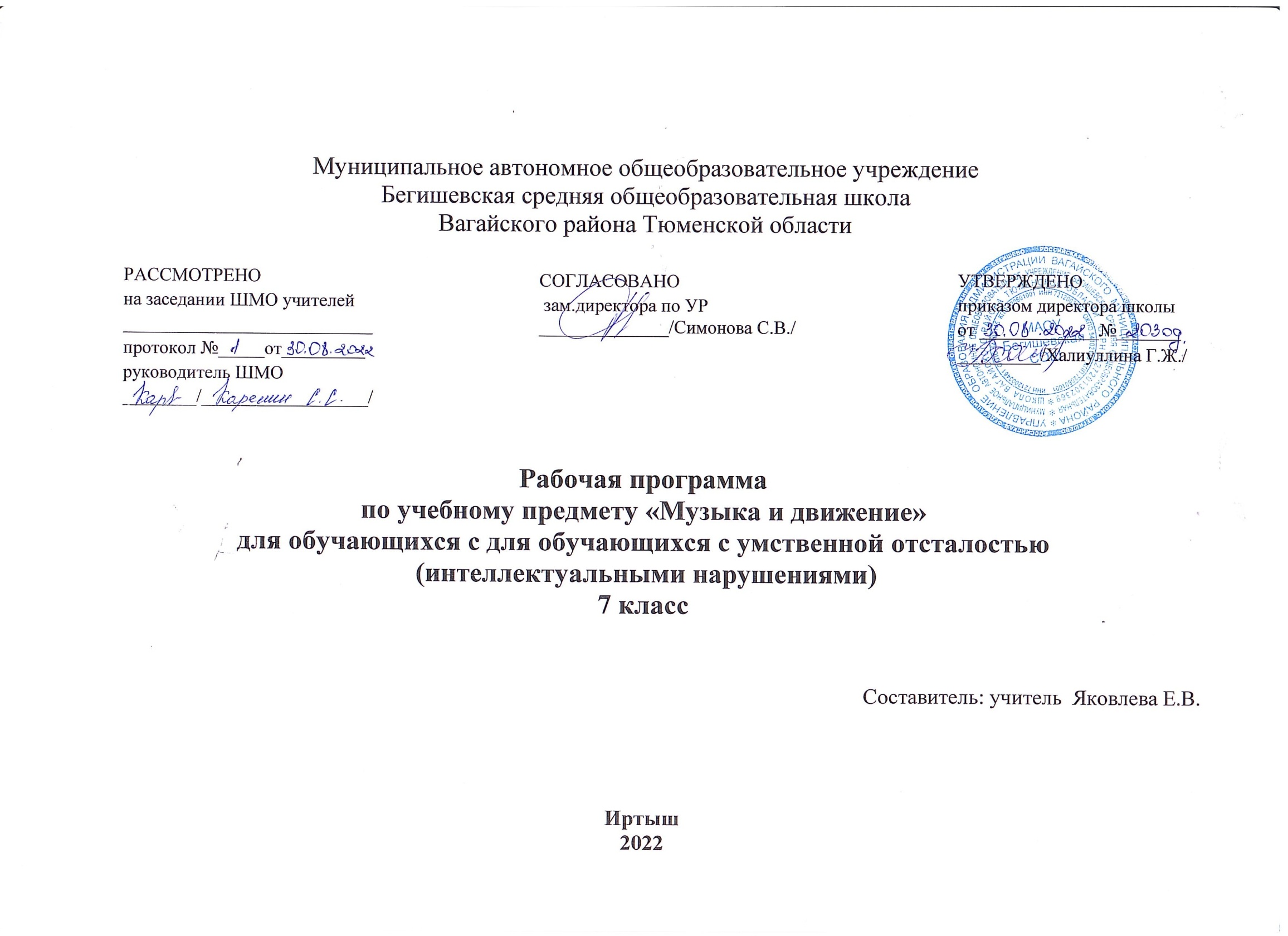 Ι. Нормативная база и УМКРабочая программа разработана на основе: * Закон Российской Федерации «Об образовании в Российской Федерации» от 29.12.2012 №273 – ФЗ*Федеральный государственный образовательный стандарт образования обучающихся с ограниченными возможностями здоровья (приказ Министерства образования и науки Российской Федерации от 19.12. 2014 № 1598)*Федеральный государственный образовательный стандарт образования обучающихся с умственной отсталостью (интеллектуальными нарушениями) (приказ Министерства образования и науки Российской Федерации от 19.12. 2014 № 1599)*Адаптированная основная образовательная программа муниципального автономного общеобразовательного учреждения Бегишевская средняя общеобразовательная школа Вагайского района Тюменской области;  *Учебный план для реализации адаптированных образовательных программ в условиях общеобразовательных классов муниципального автономного общеобразовательного учреждения Бегишевская средняя общеобразовательная школа Вагайского района Тюменской области II. Количество часов, отводимое на изучение предметаНа изучение курса «Изобразительная деятельность» в 7 классе отводится 1 часа в неделю. Программа рассчитана на 34 часов (34 учебные недели).ΙII. Цель и задачи учебного предметаЦелью обучения изобразительной деятельности является формирование умений воспринимать на слух предметы и объекты окружающей действительности.Основные задачи: - развитие интереса к музыкальной деятельности, - формирование умений пользоваться инструментами, - обучение доступным приемам работы с различными материалами, - обучение пропеванию отдельных элементов, - развитие художественно - творческих способностей, - умение замечать прекрасное в окружающем мире, 
ΙV. Периодичность и формы текущего контроля и промежуточной аттестацииВиды контроля: текущий, тематический, итоговый.Формы контроля: выставка творческих работ.